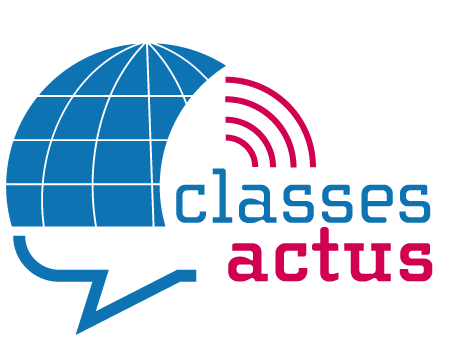 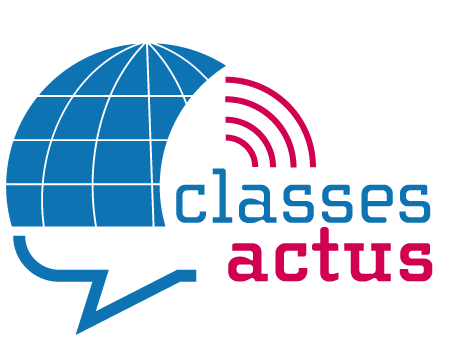 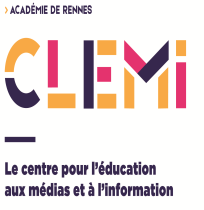 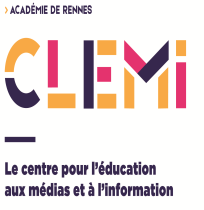 Thème des CLASSES actus 
2019-2020

    INFO ou INTOX ?« M’informer sans me tromper, c’est possible ? »

Info ou Intox ? A l’heure du tout numérique et de l’info en continu, la question se pose avec une particulière acuité. Comment démêler le vrai du faux, vérifier la pertinence d’une information ou d’une image, détecter une rumeur, une fausse information ou encore un message publicitaire ? Autant de questions indispensables à résoudre pour pouvoir exercer pleinement son esprit critique et son rôle de citoyen dans une démocratie digne de ce nom. « Le regard critique sur les nouvelles, diffusées désormais massivement par une multitude de médias, est une compétence essentielle du citoyen qui doit toujours veiller à distinguer l’opinion de l’information pour se faire un jugement.  », écrit J.M Blanquer en cette rentrée 20191.
Ce credo est aussi celui de cette 5è édition des Classes Actus du CLEMI Bretagne : inviter les élèves à réfléchir à la nature des informations qu’ils reçoivent et évoquer avec eux la question des sources, de la fabrique et de la fiabilité de l’info. Les aider à devenir des cyber-citoyens avisés, capables de déjouer et de discerner les tentatives de manipulation.
Les enseignants qui choisiront de s'engager dans ces Classes Actus2 interdisciplinaires doivent accepter l'idée d'un monde où connaissances et pratiques se déploient plus vite que notre capacité à les maîtriser pour les enseigner : un dispositif comme celui-là est aussi l'occasion de se former pour et par nos élèves. Le Livret d'Accompagnement des Classes Actus ainsi que le temps de formation y contribueront. 
Pour l'heure, voici quelques pistes et quelques thématiques (non exhaustives) pour décliner le sujet, poser des questionnements et mettre les élèves en activité.◘ Partir à la découverte de médiasApprendre à repérer les informations fiables, c’est d’abord connaître l’environnement de ceux dont le métier est d’informer les autres. Vous pourrez faire découvrir à vos élèves un média de proximité et leur faire raconter son histoire, son organisation, son économie, ses questionnements. L’occasion aussi de faire des portraits de professionnels… et/ou de lecteurs :Médias professionnels : presse écrite, radio ou télévision locale, voire l'AFPMédias scolaires : les rédactions collégiennes et lycéennes de journaux, webradios,              webtélés sont nombreuses en Bretagne.Médias institutionnels : bulletin de mairie, magazine d'une association, du Conseil             Départemental.Les questionnements consisteront aussi à demander :Comment les journalistes trouvent l’information Comment ils la transmettentComment ils utilisent le net et les réseaux sociaux Ce qu'est un JRI, un rédacteur web Comment on devient un professionnel des médias Les élèves peuvent également suivre le traitement d’un même sujet sur différents médias et définir ainsi quelques spécificités liées aux différents supports.1 Brochure 2019/2020 « Education aux médias et à l’information » Clemi-Canopé 
2 Dispositif s'inscrivant dans les attentes du Socle Commun et des Parcours Citoyen et Avenir◘ Décrypter l'information sur les réseaux sociauxEnquêter sur la nature et le rôle d’un réseau social sur ses atouts (partager l’info, possibilité de se mobiliser) et ses risques (propagation des rumeurs, de l’intox, propagande, harcèlement, théorie du complot)Enquêter sur les pratiques des réseaux sociaux par les collégiens, les personnelsPrésenter les moyens de repérer les fausses informationsRecueillir des témoignages de cyber-harcèlement◘ Débusquer les fausses infosDes informations et des messages de toutes sortes affluent sur nos écrans. L’idée est d’inviter les Elèves à s’interroger sur la nature des informations reçues et d’apprendre à distinguer rumeurs, potins, hoax (canular), fake news (fausses nouvelles), messages publicitaires, information et communication.Comprendre sa boîte aux lettres et distinguer publicité/infoPrésenter les nouvelles formes de publicité liées à la publicité en ligne : publicités intrusives qui s’affichent en plein écran, personnalisation, marketing en ligne etc…Enquêter sur la publicité cachée« Remonter » une info sur le netPourquoi autant de fausses infos ? (concurrence entre les médias, recherche du scoop à tout prix, volonté de faire le buzz, raisons politiques, commerciales, idéologiques, rapidité de la diffusion etc...)Enquêter sur un faux site d’information : montrer ses objectifs et les moyens mis en œuvre pour tromperRetracer l’histoire de quelques fausses informations (récentes ou pas)◘ Interroger les chiffresCourbes, graphiques, schémas, statistiques… les médias publient de plus en plus d’informations chiffrées et des infographies. Il pourra être intéressant d’étudier ce phénomène.Analyser comment ces chiffres sont présentés (apportent-ils un plus à l’article ?)Comment sont-ils utilisés, interprétés par les journalistes, les publicitaires ?Comment ces graphiques sont réalisés (source, échantillon, méthode de calcul explicités ou pas ?)On peut aussi envisager de rencontrer un professionnel de ce secteur d’activité : infographiste, statisticien pour comprendre l’intérêt et les limites de ce type d’exercice.◘ Analyser les imagesComment s’assurer qu’une image ou qu’une vidéo soit fiable ?
A l’aide du professeur documentaliste, enquêter sur la démarche à suivre pour vérifier l’authenticité des photos ou vidéosRaconter certaines erreurs célèbres ◘ Investiguer des questions scientifiques et technologiquesEst-ce que cliquer, c'est polluer ?Des drones pour informer ?Qu'est-ce qu'un algorithme ? Comment fait-on des infographies ?Qu'est-ce qu’un « community manager » ?Qu’est-ce que le « web-marketing » ?Comment mesure-t-on les audiences des médias ?